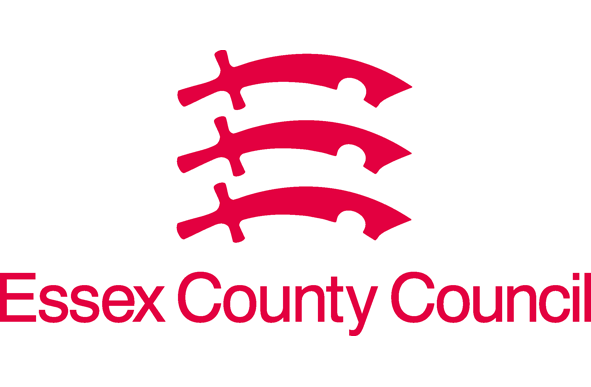 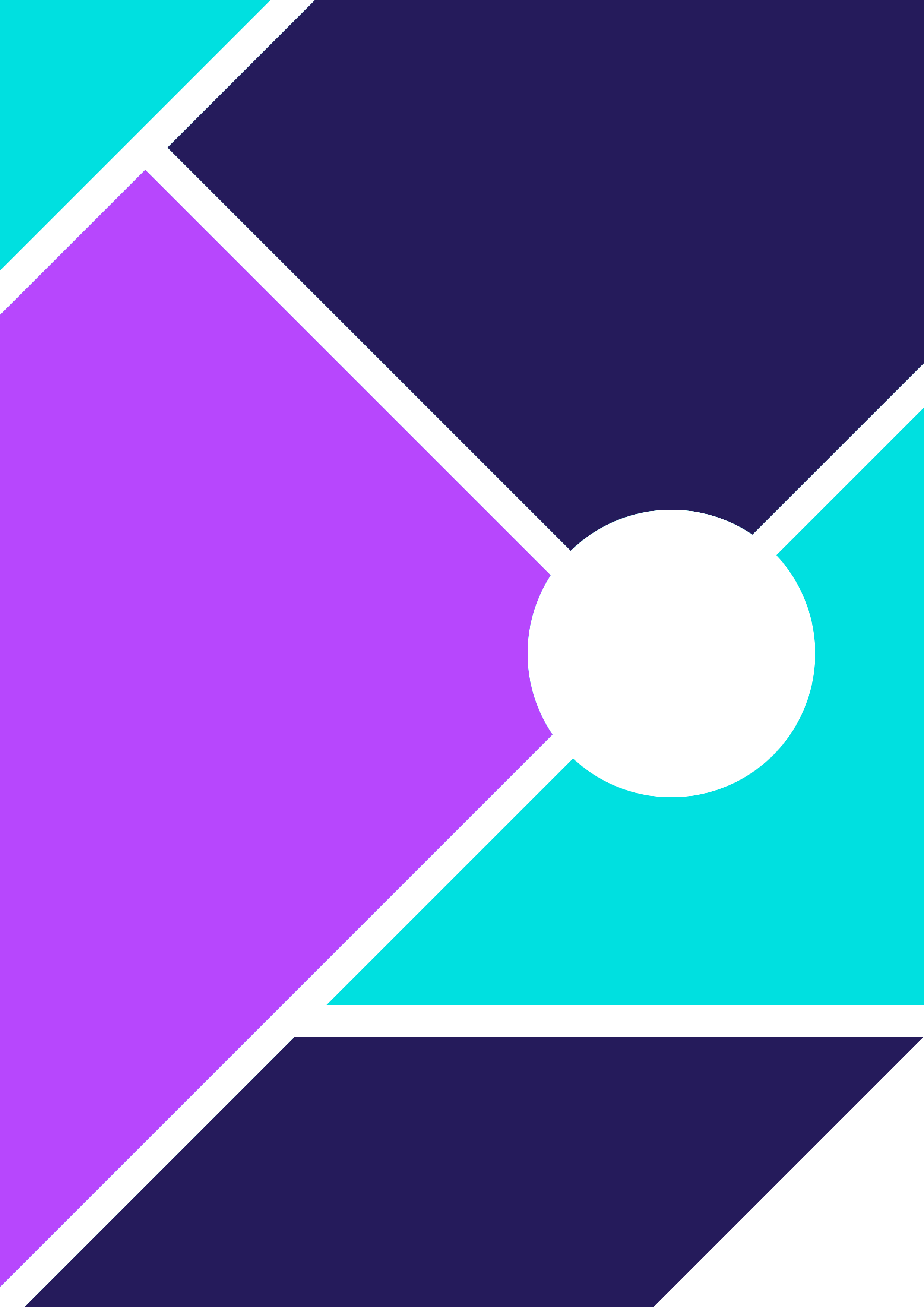 Pupil VoicePlease choose which Pupil Voice Form you wish to usePersonal ProfileYour views are really important

This is an opportunity for you to tell us, with the help of an adult, how you feel about school and we will add your views to your Personal Education Plan.

We pledge that the Virtual School will ensure you get all the support you require to help you learn, achieve and succeed. More information as to what a Personal Education Plan (PEP) is can be provided on request by the Virtual School via your Designated Teacher.What is important to you?What are your hopes and dreams for the future?Regarding education - what is going well ?What could be better?Who can you talk to if you need something to change or are worried about something?Is there anything else you'd like us to know?For Virtual School use only:Pupil Voice